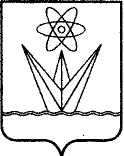 АДМИНИСТРАЦИЯЗАКРЫТОГО АДМИНИСТРАТИВНО –ТЕРРИТОРИАЛЬНОГО ОБРАЗОВАНИЯГОРОДА  ЗЕЛЕНОГОРСКАКРАСНОЯРСКОГО КРАЯП О С Т А Н О В Л Е Н И Е21.12.2020                           г. Зеленогорск                                                      176-пО внесении изменений в Примерное положение об оплате труда работников муниципальных учреждений города Зеленогорска, находящихся 
в ведении Муниципального казенного 
учреждения «Комитет по делам культуры и молодежной 
политики города Зеленогорска», утвержденное постановлением АдминистрацииЗАТО г. Зеленогорска от 29.08.2017 № 194-пВ соответствии с Трудовым кодексом Российской Федерации, постановлением Администрации  ЗАТО г. Зеленогорска от 14.03.2019 № 47-п «Об утверждении Положения о системе оплаты труда работников муниципальных учреждений города Зеленогорска», на основании Устава города ЗеленогорскаПОСТАНОВЛЯЮ:	1. Внести в Примерное положение об оплате труда работников муниципальных учреждений города Зеленогорска, находящихся в ведении Муниципального казенного учреждения «Комитет по делам культуры                              и молодежной политики города Зеленогорска», утвержденное постановлением Администрации ЗАТО г. Зеленогорска от 29.08.2017 № 194-п, изменения, дополнив строку 7 «Должности профессий работников культуры, искусства и кинематографии, не вошедшие в квалификационные уровни ПКГ» в приложении № 1 в таблице «Минимальные размеры окладов (должностных окладов)»  строкой следующего содержания:«                                                                                                                                            ».	2. Настоящее постановление вступает в силу в день, следующий за днем его опубликования в газете «Панорама», и распространяется на правоотношения, возникшие с 01.09.2020.Глава ЗАТО г. Зеленогорска						    М.В. СперанскийРуководитель обособленного структурного подразделения12692